Koninklijke Antwerpse Verbroedering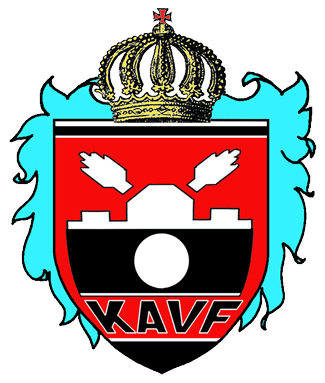  van Fotokringen v.z.w.SecretariaatInschrijvingsformulierNaam van de club …………………………………………………………………………..Stichtingsdatum ……………………………………………………………………………Activiteiten: (Foto – Digitaal – Geprojecteerd beeld - AudioVisual). ………………………………….Adres vergaderlokaal ………………………………………………………………………Dagen van vergadering ……………………………………………………………………Website ………………………………………………………………………………………e-mail adres:…………………………………………………………………………………Gegevens voorzitter:	Naam………………………………………………………....				Adres ………………………………………………………… of GSM…………………………………………………..Event. e-mail.……………………………………………….Gegevens secretaris:	Naam………………………………………………………....				Adres ………………………………………………………… of GSM…………………………………………………..Event. e-mail…………………………………………………Gegevens afgevaardigde KAVF-vergadering:										Naam………………………………………………………....				Adres ………………………………………………………… of GSM…………………………………………………..Briefwisseling sturen naar:Naam………………………………………………………....				Adres …………………………………………………………         …………………………………………………………..		Handtekening (+ naam en functie)……………………………………………………………….Deze gegevens mag je terugsturen naar onderstaand adres, eventueel ook per mail. Indien je club een logo heeft gelieve dit dan eveneens te bezorgen om op de website van KAVF in de Zilveren Gids met aangesloten kringen te plaatsen (afdruk of liefst digitaal als bijlage bij de mail). Mag KLEUR of MONO zijn.Stuur ook deze info en logo door naar de webmasterjandegueldre@telenet.be voor plaatsing in de Zilveren Gids op de KAVF-website.SecretariaatChris DiscartHagenbroeksesteenweg 174, 2500 Lier, 
GSM 0496 54 90 79e-mail:  chris.discart@telenet.be Ter informatie: de KAVF houdt de maandelijkse vergadering voor de aangesloten kringen telkens de tweede woensdag van de maand om 20 uur in het Parochiaal Centrum aan de Saunierlei in Hemiksem (reiswijzer vind je terug op de website van KAVF.).Het lidgeld bedraagt 35 € per jaar en kan gestort worden op de rekening:				BE30 1431 0309 2311				KAVF vzwREEDS AANGESLOTEN CLUB STORTEN HUN LIDGELD VOOR HET NIEUWE JAAR VANAF 1 JANUARI. NIET VROEGER.We hopen vlug een afvaardiging van jullie club op de maandelijkse vergadering te mogen begroeten.Het bestuur van K.A.V.F. vzw